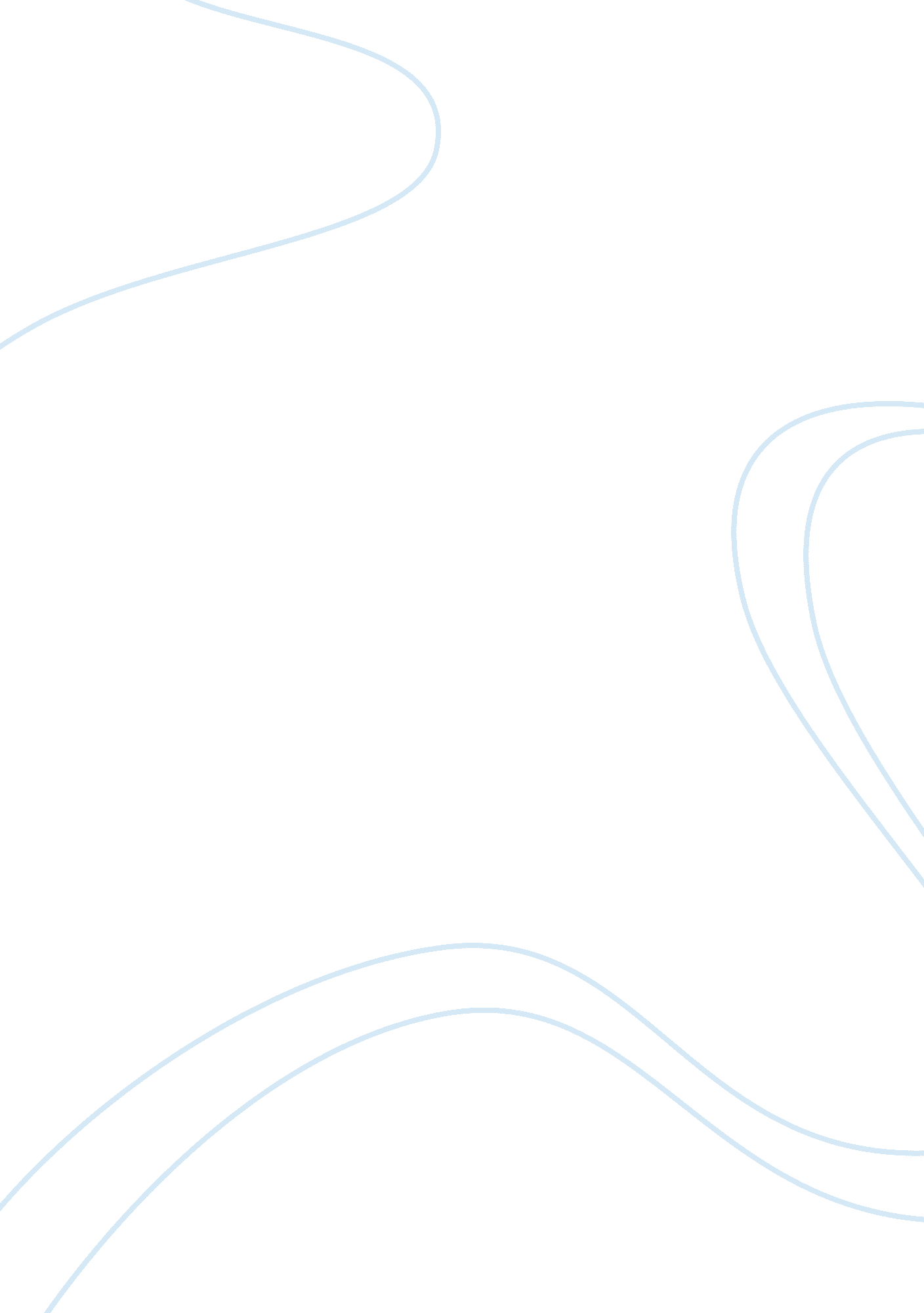 Junie b. jones cheater pants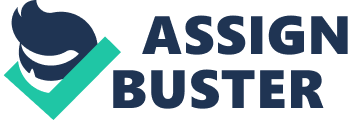 who cheats off of May's homeworkJunie B. her dad turned of the lightswhy did she not do her homework? teacherIs Mr. Scary her dad or teacher? first gradewhat grade is junie b. in ? she toke home the notedid she take home the note or did she get a call home ? Maywho did Junie b. copy homework from? Junie B. Joneswho was the main CharacterIt means where the story takes placewhat does the word setting mean ? a person or animalwhat is a characterJunie B., May, Mr. scary, Lucille, mom, dadwho were the characters from the storybegininning middle and endwhat are the 3 parts of a storycause she forgot to do her homeworkwhy did she cheat ? She was in the officeWas May in the bathroom or office when Junie B. cheated off of her homework? chapter bookwas this book a chapter book or picture bookcheatwhat should you never do ? ONJUNIE B. JONES CHEATER PANTS SPECIFICALLY FOR YOUFOR ONLY$13. 90/PAGEOrder Now 